«Академия Лета»МБОУ «СОШ №58»Летний лагерь дневного пребывания 10.06.20218 день смены У ребят каждый день очень насыщенный и интересный!Библиотека им.Гоголя «Жила-была кукла» (о русской народной кукле и какие они бывают)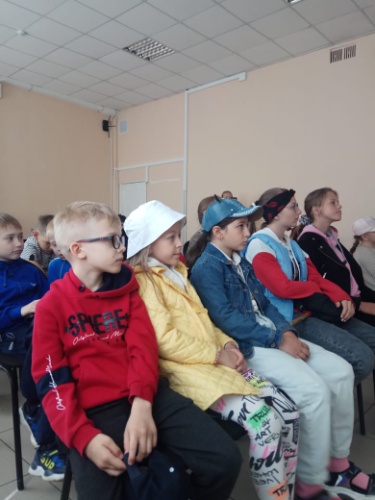 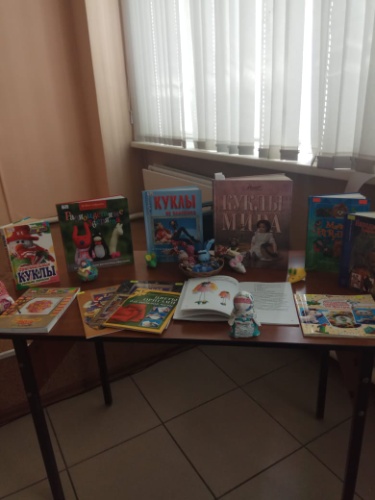 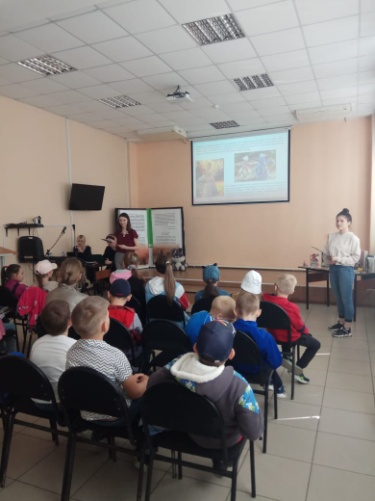 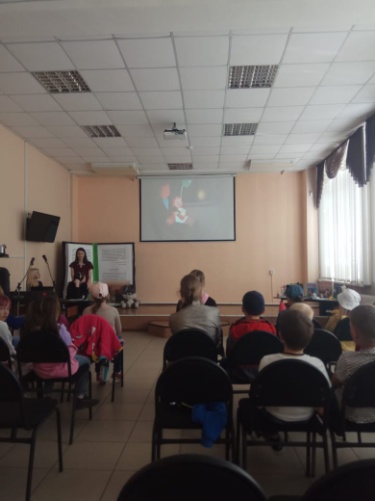 Ребята посетили Московскую площадь! Очень много интересного и познавательного! 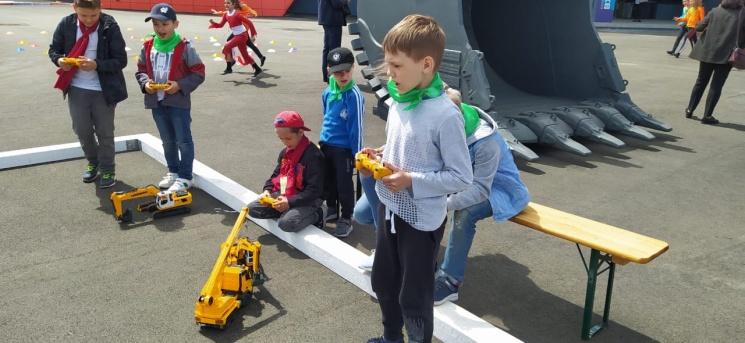 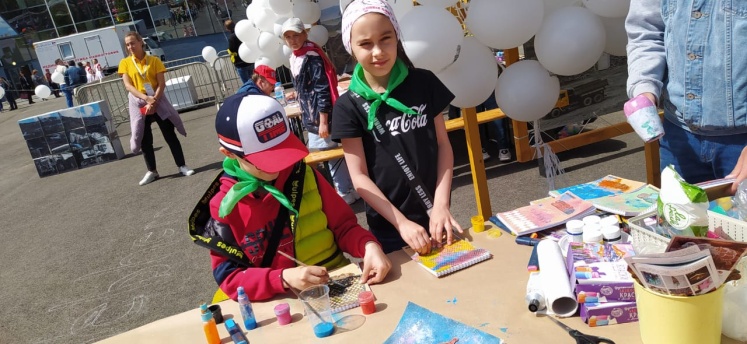 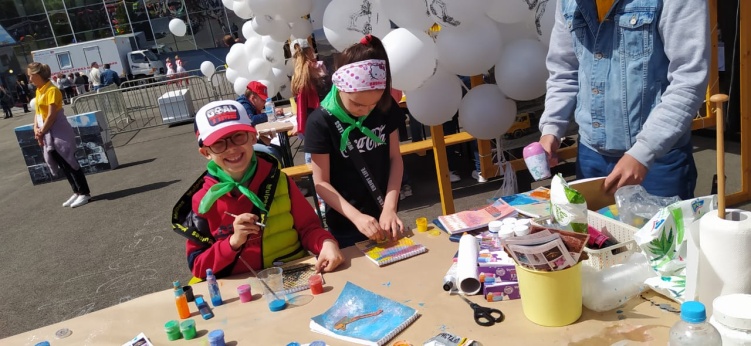 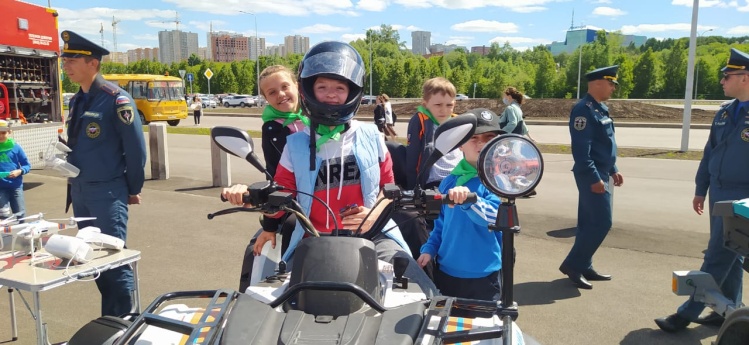 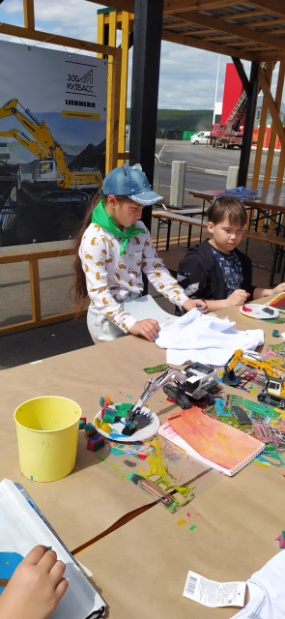 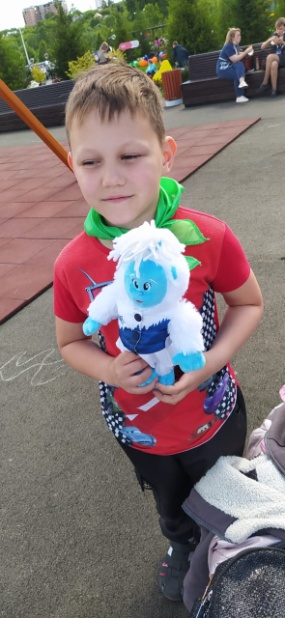 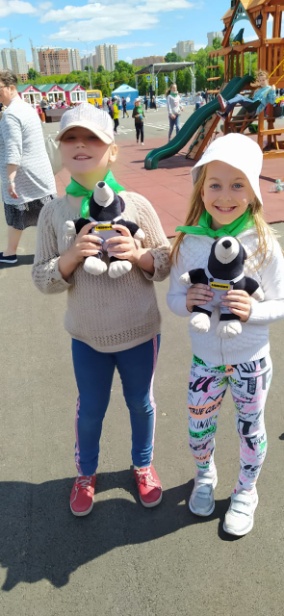 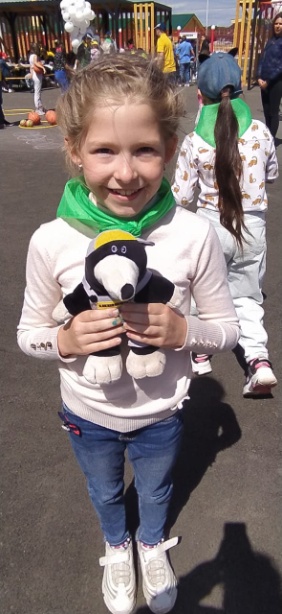 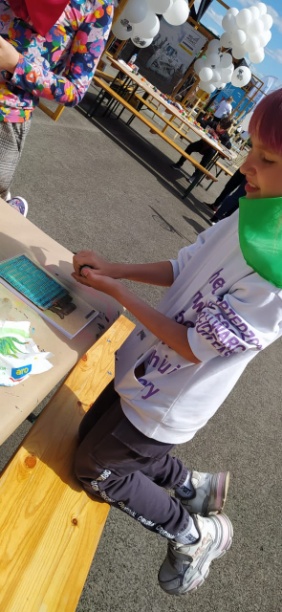 